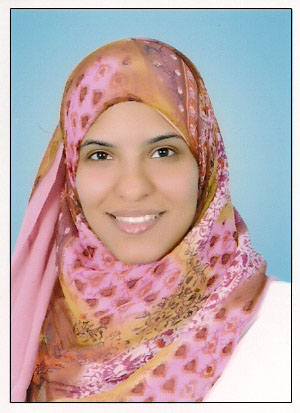           C.V.Personal Information:Name: May Hafez Al-sha’arGender: FemaleAge: 24 yearsDate of Birth: July – 03 – 1987.Nationality: EgyptianDriving License: AvailableObjective:To work in an organization where I can prove my skills and develop my careerEducation:2004: Graduated from high school from Alfarouk Islamic Language School2004-2009: Ain Shams University ( Faculty of Pharmacy)Graduate Class Year Of 2009Languages:Arabic:  Mother tongueEnglish: Excellent spoken and writtenFrench:  FairComputer skills:Good Knowledge of Office 2003 & 2007 (Excel, Word, PowerPoint etc...)ActivitiesParticipated in charity work in nongovernmental organizations such as Alzahraa AssociationTraining Courses attended:July 2005: Quality control Dept in Novartis.July 2006: Sales Dept in Sanofi AventisJuly 2007: Production Dept in Sanofi AventisAugust 2006, 2007, 2008: Al-zahabeya PharmacyWorking Experience:December 2009 – July 2010: Worked at “Quintiles” as Site/Project Start Up Coordinator for four months, then as a Clinical Trial Assistant at a sponsor dedicated department in the same companyResponsibilities includedICF Adaptation, Translation and back TranslationProtocol Synopsis Translation Protocol and some other documents translation reviewManaging order & completion of Inhouse filesProject PurchasesSafety letters & study documents distributionEC & MoH submissions & IP & Lab Kits shipment facilitationInvestigator payment CalculationsContacts:Telephone: 02 22909863Mobile: 0101510081.Address: 2B Masjed Alnady Street Almerghany Heliopolis, Cairo, EgyptEmail: may_361@hotmail.com